The calendar gives information on Mr. Kažimír’s meetings in his capacity as a member of the ECB’s Governing Council. It includes institutional meetings, speaking engagements, attendance at conferences and events, as well as appointments with external parties (incl. media), unless releasing the information could undermine the protection of public interests recognised at EU level. Internal Eurosystem meetings are not published. 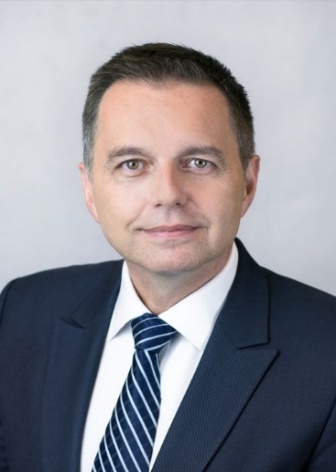 Calendar of Peter KažimírGovernor of Národná banka Slovenska                              and member of the ECB’s Governing Council August 2023 DateMeeting / EventLocation